ОБЩИНСКА ИЗБИРАТЕЛНА КОМИСИЯ – ЛЪКИ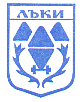 Гр.Лъки, ул.”Възраждане” №18, тел.03052/22 00, факс 03052/21 68, е-mail: oik1615@cik.bg Заседание на ОИК  - ЛЪКИна 23.09.2015 г.Проект за дневен ред №Материали за заседанието:Предложение за освобождаване на член от състава на ОИК Лъки, поради трайно неявяване в състава на ОИК Лъки, без основателни причини.Процедура за участие на регистрираните партии и коалиции в тегленето на жребий за определяне на поредните номера на партиите, коалициите, местните коалиции и независимите кандидати от ОИК – Лъки, които ще бъдат вписани в бюлетините за гласуване при произвеждането на избори за общински съветници и за кметове и национален референдум на 25 октомври 2015 год.Текущи.